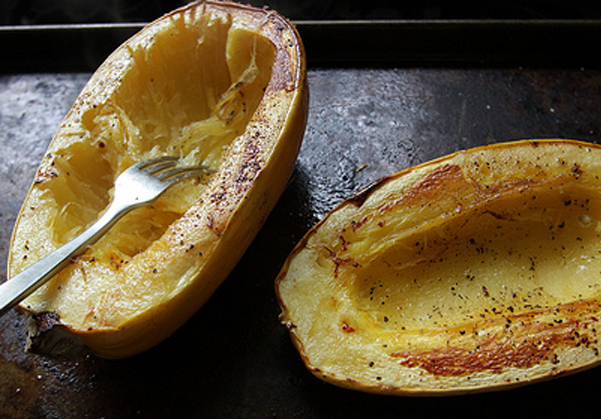 SpaghettiSquashApplicationSpaghetti squash has a hard rind and unique interior flesh which separates into pasta-like strings when cooked. Whole or halved it can be steamed, baked, roasted or microwaved.Bake at 400 degrees for 35-40min.Once cooked, the flesh can be shredded with a fork to make the stringy squash noodles.Cooked it can be sautéed with complimentary ingredients or added to casseroles, gratins, and bakes.Served in its hard rind, Spaghetti Squash can be topped with or tossed with sauces, vegetables, meats, cheeses, and herbs.Complimentary ingredients include tomato, onions, garlic, greens, fresh herbs, cream, parmesan, mozzarella and feta cheese, ground beef, Italian sausage, and pancetta. Spaghetti squash will keep for a month at room temperature. Cut squash is best used within two days.